Allegato B) N.B. La presente domanda dovrà essere compilata con caratteri in stampatello.DOMANDA DI ASSEGNAZIONE ALLOGGIOLegge regionale 25 novembre 1996, n. 32AL COMUNE DI MONTALTO UFFUGOServizio del Territorio – UrbanisticaPiazza F. De Munno, n. 187046 MONTALTO UFFUGO ..l..  sottoscritt  ......................................................................................................................................................  nat.	a..................................................................  il   ................................   CF:   .................................................   residente   a................................................. Via ...................................................................................................visto il bando generale di concorso del	per l'assegnazione in locazione semplice di alloggidi E.R.P. che saranno ultimati o che saranno resi disponibili nel Comune di Montalto Uffugo.CHIEDE di partecipare al bando di cui sopra per l'assegnazione di uno dei detti alloggi.Al riguardo dichiara, sotto la propria responsabilità (segnare con una crocetta nell'apposito quadratino la voce che interessa):di essere cittadino italiano □  o cittadino di uno Stato aderente all'Unione Europea □  o cittadino di altro Stato in possesso, unitamente al proprio nucleo familiare, di regolare permesso o carta di soggiorno di durata almeno biennale iscritto nelle apposite liste degli uffici provinciali del lavoro o esercita una regolare attività di lavoro subordinato o di lavoro autonomo □  o di avere la residenza anagrafica da almeno sei mesi □  o di prestare la propria attività lavorativa esclusiva ovvero principale nel Comune in cui si trovano gli alloggi □  o di essere lavoratore emigrato all'Estero □;che la composizione del proprio nucleo familiare e i relativi dati anagrafici, lavorativi e reddituali sono i seguenti:di fruire di un reddito annuo complessivo per il nucleo familiare di Euro	equindi non superiore a € 13.427,88, determinato ai sensi della Legge regionale n. 32/1996 art. 9 e della Delibera CIPE  20/12/1996 e successive modificazioni;di occupare a titolo di locazione □, di proprietà □, di possesso □, di uso □, un alloggio composto di n	vani,oltre gli accessori, sito in  ................................................  alla  Via	diproprietà/comproprietà del   Signor   ................................................   nato   a   ....................................   il   ....................CF	;l’assenza di titolarità in capo al richiedente e ai componenti del suo nucleo familiare del diritto di proprietà, usufrutto, uso e comodato d'uso abitativo su un alloggio adeguato, ai sensi dell'art.4 della L.R.n.32/96, ovvero titolarità in capo al richiedente e ai componenti del suo nucleo familiare di diritto di proprietà, usufrutto, uso e comodato d'uso abitativo su un alloggio improprio e/o antigenico, di cui all'art.5 della L.R.n.32/96, sempreché tali condizioni siano certificate dall'autorità sanitaria competente;di non aver già ottenuto l'assegnazione in proprietà immediata o futura di altri alloggi costruiti a totale carico o con il concorso o con il contributo o col finanziamento agevolato - in qualunque forma concesso - dallo Stato, dalla Regione o da altro Ente pubblico;di non aver ceduto in tutto o in parte a terzi, al di fuori dei casi previsti dalla legge, l'alloggio E.R.P. assegnatogli in precedenza, di non occupare abusivamente un alloggio di ERP nonostante l’intimazione di rilascio dell’alloggio stesso da parte dell’Ente gestore e di non aver riportato, nei cinque anni che precedono la partecipazione al bando, la contestazione di occupazione abusiva di alloggio di ERP (art.5 comma 1 bis L. 23 maggio 2014, n. 80), fatte salve le modifiche ed integrazioni, apportate dalla L. 48 del 18 aprile 2017allo stesso articolo con l’aggiunta del comma 1 quater: (Il sindaco, in presenza di persone minorenni o meritevoli di tutela, può dare disposizioni in deroga a quanto previsto ai commi 1 e 1-bis, a tutela delle condizioni igienico-sanitarie). Nel qual caso, risulta necessario, a pena l’esclusione, che il richiedente alleghi alla domanda di partecipazione al bando la dichiarazione e la documentazione attestante l’acquisizione della disposizione sindacale di deroga.di appartenere alle categorie speciali sotto indicate:famiglia di recente formazione (si  allega certificato di matrimonio );famiglia di prossima formazione (si allega certificato di avvenuta pubblicazione di matrimonio) ;anziani;□ di voler partecipare all’assegnazione degli alloggi costruiti con i fondi facenti capo alla Legge n. 60/1963, destinati ai lavoratori dipendenti, avendo versato i contributi di cui al D.P.R. n. 1471/1963 e successive modifiche;di trovarsi nelle seguenti condizioni soggettive (v. punto A numm. da 1 a 8 della pagina 4 <ISTRUTTORIA>)compilazione obbl. :esempio di compilazione: Dichiaro che il reddito complessivo del nucleo familiare (vedi definizione di reddito) è pari a €	, e deriva da: ................, ovvero, di essere inocc. o disocc. sin dal ….. e che la fonte di sostentamento del nucleo fam. è data da: …..di trovarsi nelle seguenti condizioni oggettive (v. punto B numm. da 1 a 4 della pagina 4 <ISTRUTTORIA>)compilazione obbl.esempio di compilazione: Dichiaro di occupare un alloggio improprio (punto 1/1: soffitta ...., baracca .... oppure	, per come risultadalla certificazione allegata .........., oppure un alloggio antigienico a seguito di	, oppure sovraffollato (indicare composizionealloggio, numero di stanze e servizi con indicazione delle singole dimensioni di ciascun ambiente ...................di trovarsi nella condizione aggiuntiva regionale (v. pagina 4 <ISTRUTTORIA>) compilare o sbarrare:esempio di compilazione: Dichiaro di prestare attività lavorativa sin dal 	 attività lavorativa principale/esclusiva nel Comune di............................................., pur essendo residente nel Comune di ................................... che dista oltre	Km (all. certif. datore dilav.)Dichiara, altresì, di essere a conoscenza che i requisiti indicati ai punti c), d) f) ed f bis) dell'art. 10 della Legge regionale n. 32/1996 devono essere posseduti anche dagli altri componenti il proprio nucleo familiare alla data di emanazione del bando e debbono permanere al momento dell'assegnazione e in costanza del rapporto, nonché che il requisito (limite di reddito) di cui alla lettera e) dell'art. 10 della L.R. n. 32/1996 deve permanere alla data di assegnazione con riferimento al limite vigente a tale data.Il sottoscritto è edotto e consapevole, altresì, del fatto che, ai sensi dell’art. 75 e dell’art.76 del D.P.R. 28-12-2000 n. 445, QUALORA DAI CONTROLLI EMERGA LA NON VERIDICITA’ DEL CONTENUTO DELLE DICHIARAZIONI E L’ EVENTUALE CONSTATAZIONE DELLA FALSITA' ANCHE DI UNA SOLADELLE NOTIZIE FORNITE, TALE OPERATO E’ PUNITO Al SENSI DELLA LEGGE PENALE E COMPORTA ALTRESI’ L' ESCLUSIONE DAL CONCORSO.Infine dichiara, a tutti gli effetti, di essere a conoscenza che la presente richiesta, la sua accettazione, la sua istruttoria e le conseguenti decisioni, comunque assunte dall'apposita Commissione, sono soggette e regolate dalla Legge regionale n. 32/1996.Dichiara, altresì, di essere informato, ai sensi e per gli effetti del D.lgs. n. 196/2003 e dell’art.13 del Regolamento UE n.2016/679, che il conferimento dei dati personali è necessario per l’istruttoria dell’istanza presentata, che gli stessi saranno trattati, in forma manuale ed automatizzata, con l’impiego di misure di sicurezza atte a garantire la riservatezza, e che potranno essere comunicati ad altri enti pubblici in adempimento agli obblighi stabiliti dalla legge.Tutte le comunicazioni relative al bando dovranno essere inviate al seguente indirizzo:Allegati obbligatori:Attestazione ISEE, in corso di validità, del nucleo familiare con l'indicazione dei redditi riferiti alle ultime dichiarazioni utili rispetto alla data di pubblicazione del bando di concorso;tutti i documenti comprovanti le condizioni oggettive eventualmente dichiarate dal concorrente nella domanda di partecipazione;documento d’identità in corso di validità del richiedente.In mancanza della documentazione comprovante le condizioni oggettive, non si procede all'assegnazione del relativo punteggio, di cui all’articolo 18, comma 1, lettera b) CONDIZIONI OGGETTIVE. 	lì 	IL RICHIEDENTE_______________ COMUNE DI__________________________AUTENTICAZIONE DI SOTTOSCRIZIONE(Art. 38 DPR 28-12-2000 n. 445)L’anno ................ addi ................................... del mese di	, avanti a me Funzionario incaricato dal Sindaco è comparso il Signor	…… della cui identità sono certo perché identificato a mezzo di .............................................................................................................................................. il quale ha sottoscritto, in mia presenza, la su estesa dichiarazione dopo essere stato da me ammonito sulla responsabilità penale cui può andare incontro in caso di dichiarazione mendace.                                                                                                                                  IL .................................................. .....                                                                                                                                .............................................. ............                                                                                                                               ...........................................................Lì  	N.B. Ai sensi dell’art.38 DPR 28-12-2000 n. 445, la dichiarazione è sottoscritta dall’interessato in presenza del dipendente addetto ovvero sottoscritta ed inviata per posta o fax o tramite un incaricato, insieme alla fotocopia non autenticata di un documento di identità valido del dichiarante.IL RICHIEDENTE_______________ Non sono cumulabili tra loro i punteggi di cui alla precedente lettera B) punto 1); non sono altresì cumulabili i punteggi di cui ai punti 2) e 3) della medesima lettera B)IL SINDACO DEL COMUNE Lì ....................LA COMMISSIONE ASSEGNAZIONE ALLOGGI Lì ....................N.ord.Grado diparentelaCognome e NomeData di nascitaProfessioneLuogo di lavoroRedditoCapo famigliaISTRUTTORIAArt. 18 L.R. 25/11/1996, n. 32ComuneCommissioneISTRUTTORIAArt. 18 L.R. 25/11/1996, n. 32PunteggioprovvisorioPunteggiodefinitivo A) CONDIZIONI SOGGETTIVE: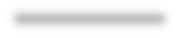 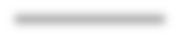 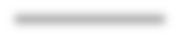 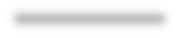 Reddito complessivo del nucleo familiare, calcolato ai sensi dell’articolo 9, e derivante esclusivamente da lavoro dipendente, pensione e/o percepito a titolo di trattamento di cassa integrazione, prestazioni di sostegno al reddito, comunque denominate (es.: nuova assicurazione sociale per l'impiego, reddito d'inclusione, ecc.), sussidi assistenziali e assegno del coniuge separato o divorziato:Inferiore al 50 per cento del limite massimo stabilito per l'assegnazione:Inferiore al 65 per cento del limite massimo stabilito per l'assegnazione e non inferiore al 50 per cento del predetto limite massimo:Inferiore all’80 per cento del limite massimo stabilito per l'assegnazione e non inferiore al 65 per cento del predetto limite massimo:Nucleo familiare composto da3 o 4 persone5 o 6 persone7 o più personeRichiedente con la qualifica di anzianoFamiglia di recente o prossima formazione (il punteggio è attribuibile - a condizione che nessuno dei due componenti la coppia abbia superato il 40° anno di età - soltanto quando i soggetti richiedenti dimostrino di non disporre di alcuna sistemazione abitativa adeguata)Presenza di portatori di handicap nel nucleo familiare certificata dalla competente autorità:per un portatore di handicapper due o più portatori di handicapNuclei familiari di emigrati o profughi che rientrino in Italia per stabilirvi la loro residenzaB) CONDIZIONI OGGETTIVE:Abitazione in alloggio:- Abitazione, da almeno due anni dalla data di pubblicazione del bando, in un alloggio improprio (baracca, stalla, grotta, caverna, sotterraneo, soffitta, basso, garage e cantina o alloggio privo di almeno 3 degli impianti igienici - art. 7, ultimo comma, DM 5/7/1975) - La condizioni del biennio non è richiesta nei casi di sistemazione per abbandono di alloggio a seguito di calamità o di pericolo imminente riconosciuto dall'Autorità competente o da provvedimento esecutivo di sfratto.- Abitazione in alloggio procurato a titolo precario dalla pubblica assistenza.- Abitazione, da almeno un anno dalla data di pubblicazione del bando, in un alloggio antigienico (ossia quella unità immobiliare per la quale ricorrono almeno 2 delle seguenti fattispecie):altezza minima interna inferiore a m. 2,70, ridotta a m. 2,40 per gli accessori;presenza di stanze da letto con superficie inferiore a mq. 9 per 1 persona e mq. 14 per 2 o più persone; presenza di vani utili totalmente sprovvisti di finestre apribili;presenza di stanza da bagno carente di almeno 2 degli impianti igienici - art. 7, ultimo comma, DM 5/7/1975;presenza di umidità permanente su uno o più vani utili per una superficie pari ad almeno 1/4 di quella dell'alloggio, ineliminabile con gli interventi manutentivi di cui alla L. n. 457/1978, art. 31, 1 ° comma, lett. a) e b)Coabitazione in uno stesso alloggio da almeno due anni dalla data di pubblicazione del bando, con altro o più nuclei familiari non legati da vincoli di parentela o affinità, ciascuno composto di almeno due unitàAbitazione in alloggio sovraffollato, da almeno un anno dalla data di pubblicazione del bando, condue persone a vano utile;tre persone a vano utile;quattro o più persone a vano utileAbitazione in un alloggio da rilasciarsi in seguito a provvedimento esecutivo di sfratto non intimato perinadempienza contrattuale, a verbale esecutivo di conciliazione giudiziaria, ad ordinanza di sgombero, nonché a collocamento a riposo di lavoratori dipendenti fruenti di un alloggio di servizio.CONDIZIONI AGGIUNTIVE REGIONALI:Richiedenti che da almeno un anno alla data del bando prestino la loro attività lavorativa esclusiva o principale in Comune diverso da quello nel quale risiedono, distante oltre trenta chilometri (secondo il percorso stradalepiù ridotto)